Instrucciones  para consulta de  estadisticas de las solicitudes de informacion ITS Mascota  en el Portal SIRES1.- INGRESAR A LA PAGINA : http://www.itei.org.mx/reportes/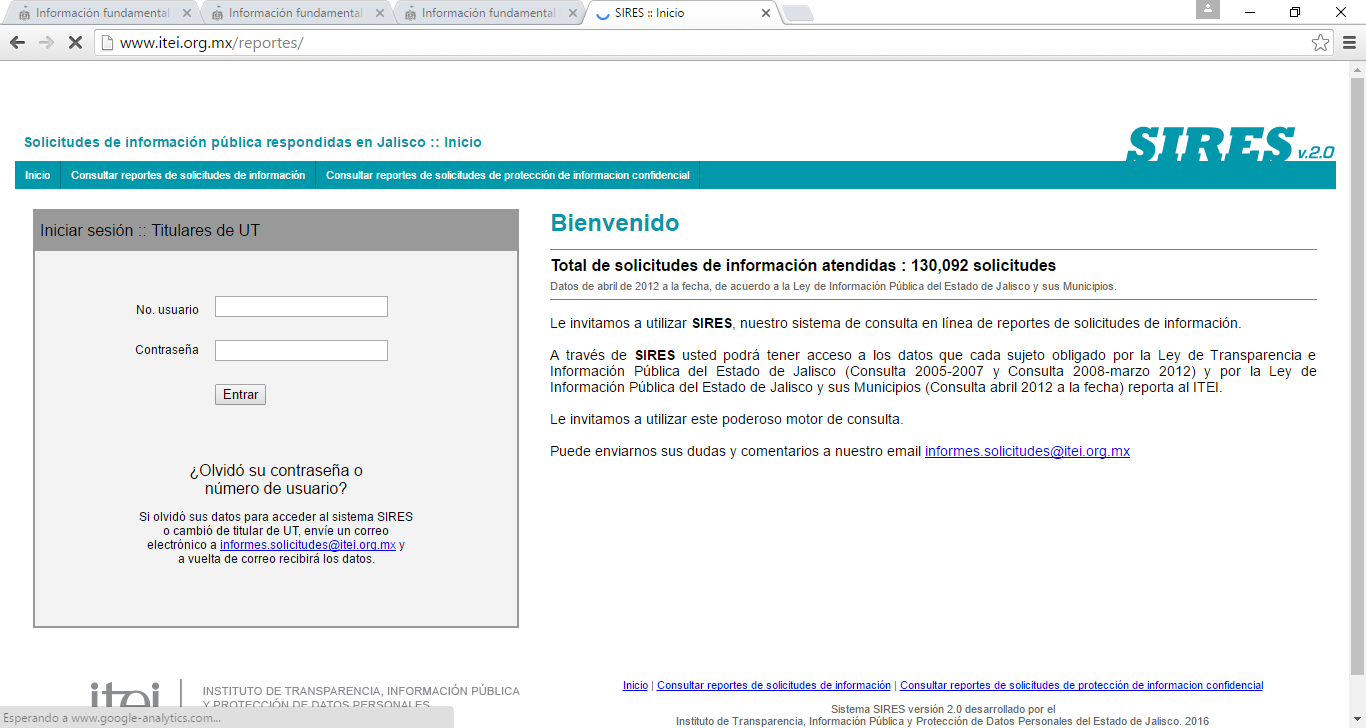 2.- Consultar periodo de consulta que desea revisar 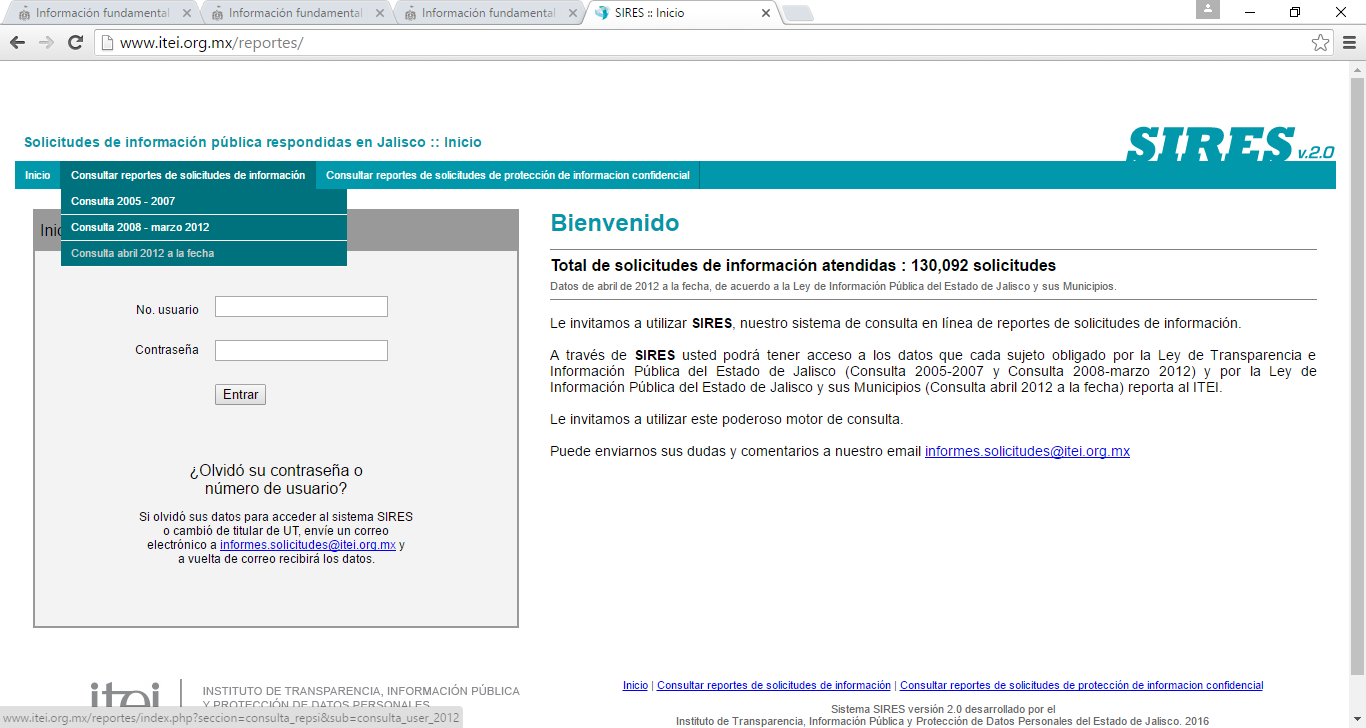 3.- Seleccionar el Intervalo de Tiempo 4.- Seleccionar Sujeto Obligado: Instituto Tecnológico Superior de Mascota y das clic en la opción buscar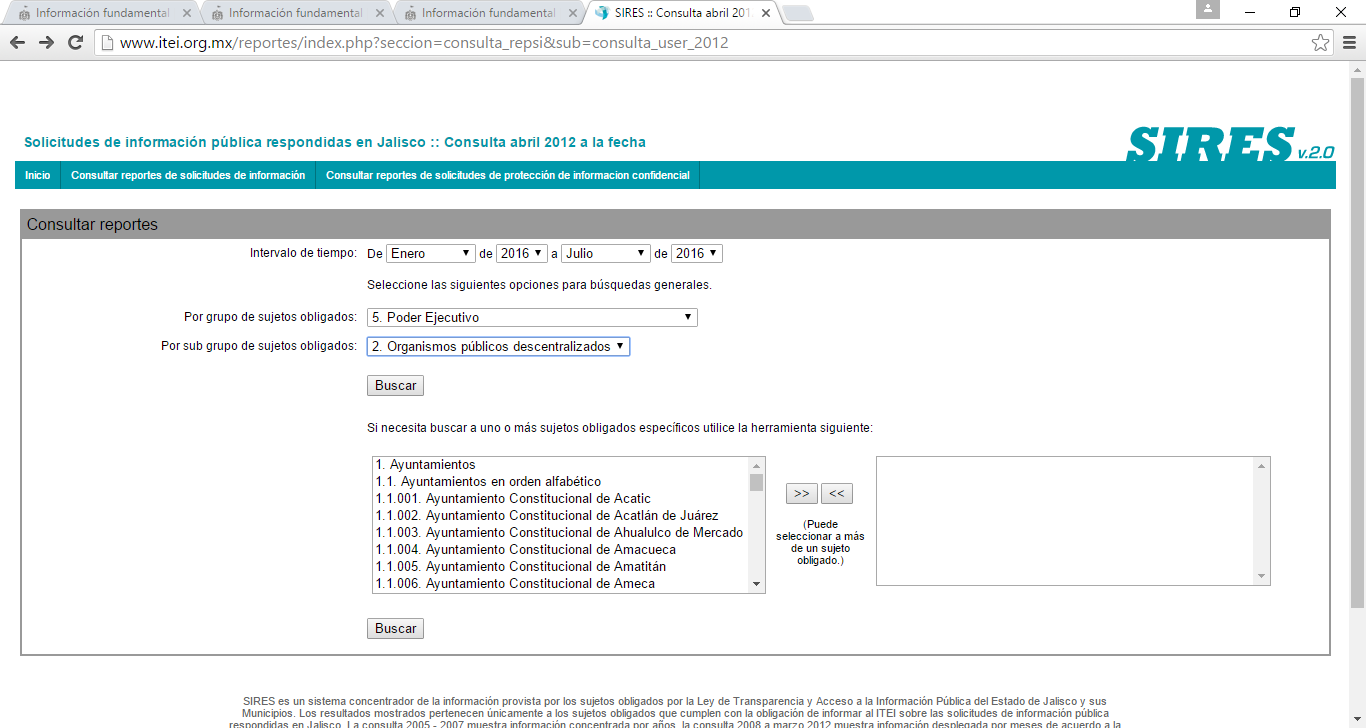 5.- Obtener el Reporte del Instituto Tecnológico Superior de Mascota 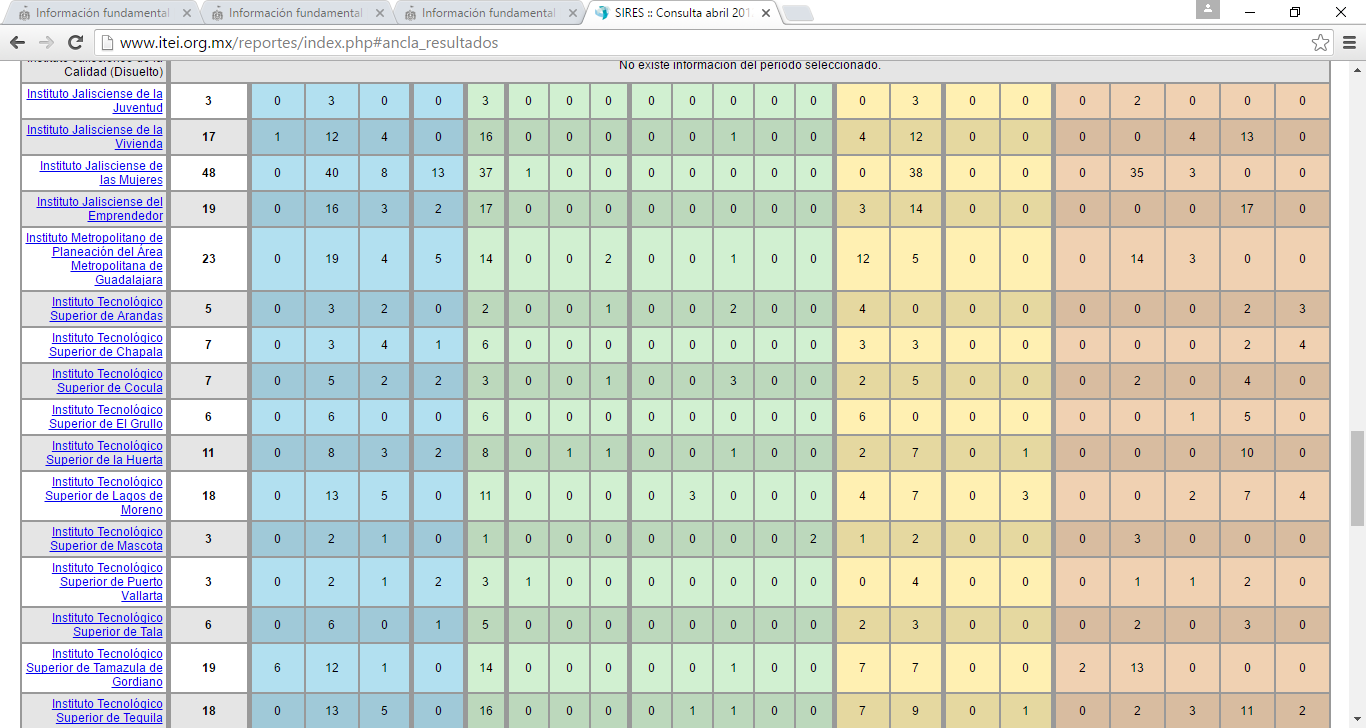 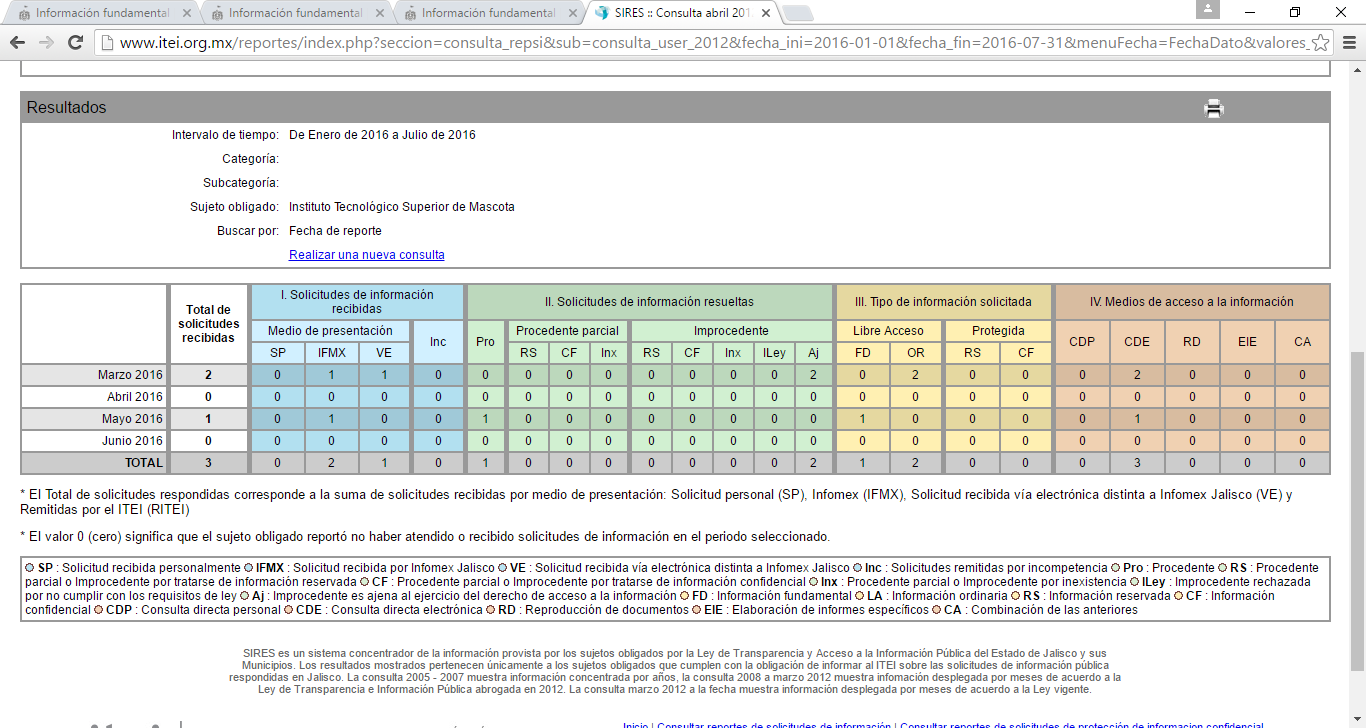 